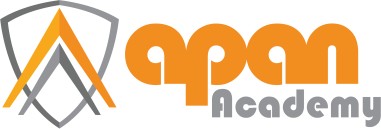 Audition Application 2020Section One: Applicant ParticularsSection Two: Self EvaluationGive a brief description of your experience in your chosen major. Alternatively you can attach a resume.Section Three: Audition Requirements: Please include the items listed below that are relevant to your chosen field of study.Section Four: Applicant Declaration & Signature:I agree to be on time for the audition time given (Please arrive at least 15 minutes prior to scheduled audition time).I agree to pay the audition application fee and understand that there is no refund regardless of non-attendance or acceptance.I understand and agree that if absent from specified audition time; APAN is under no obligation to allocate another audition time.I agree and understand that it is the candidate’s responsibility to vocally, physically and mentally prepare for the audition. APAN takes no responsibility for any injury incurred in the audition process.I agree to abide by the audition instruction sheet applicable to my preference of elective (outlined in Audition Manual)I agree and understand that a signature of a parent or guardian is required (if under 18 Years)(PLEASE PRINT USING BLOCK LETTERS)Section Five: Audition Fee Payment details * PLEASE DO NOT SUBMIT THIS APPLICATION WITHOUT PAYMENTPayment method: Please tick CREDIT CARD ~ details provided below	CASH ~ enclosed  	CHEQUE ~ attached (please make cheques payable to APAN) Card Type	MasterCard		Visa Credit Card # 	/ 	/ 	/		 Please debit my credit card the amount of $ 		Expiry Date 	/	 CVC 			Name on Card 		Signature 	Please note credit card purchases will attract a 2% surchargeAudition Fee:	$ 55.00 including GST (this is a non-refundable fee) Private Audition Fee:	$155.00 including GST (this is a non-refundable fee)PLEASE RETURN APPLICATIONS TOSurname:Given Names:Gender:D.O.B:Address:Suburb:Post Code:State:Contact DetailsContact DetailsContact DetailsHome PhoneHome PhoneParent Mobile:Parent Mobile:Student Mobile:Student Mobile:Parent/Guardian E-Mail Address:Parent/Guardian E-Mail Address:Student E-Mail Address:Student E-Mail Address:Is English your first language:Is English your first language:YES		NO	Qualification Choice (Can select more than one)Please Tick	Certificate II in Dance (CUA20113) ~ Part time course onlyCertificate III in Dance (CUA30113) ~ Part time course onlyCertificate IV in Dance (CUA40113)Certificate IV in Musical Theatre (CUA40513)Diploma in Dance (CUA50113)Diploma in Musical Theatre (CUA50213)Advanced Diploma in Performing Arts ~ Commercial Dance (52781WA)Advanced Diploma in Performing Arts ~ Musical Theatre (52781WA)Talent Development ProgramSecondary School ProgramPlease select preferred Audition DatePlease Tick	Round 1: Sunday 22nd September ~ (Fee $55 Including GST)Round 2: Sunday 15th December ~ (Fee $55 Including GST)Book a Private Audition Time (Fee $155 Including GST)CERTIFICATE IICERTIFICATE III/IVDIPLOMA/ADVANCED DIPLOMAA4 Colour Head and Shoulder PhotographA4 Colour Head and ShoulderPhotographA4 Colour Head and ShoulderPhotographA4 Colour Head and Shoulder PhotographCV- including referencesCV- including referencesA4 Colour Head and Shoulder PhotographCV- including referencesA copy of last school report IF still atschool showing English level of <Year 10.Audition Fee of $20Audition Fee of $55Audition Fee of $55CANDIDATE’S FULL NAME:CANDIDATE’S SIGNATURE:DATE:FULL NAME OF PARENT/GUARDIAN:SIGNATURE OF PARENT/GUARDIAN:DATE:Email:Post:auditions@apanacademy.com.auAPAN ACADEMY‘Audition Application’Unit 3 /9 Stanford Way, Malaga 6090OFFICE USE ONLYDATE RECEIVED 	/ 	/ 	AUDITION ROUND:	1	2	3FEE RECEIVED:	YES 	NO AUDITION RECEIPT #:AUDITION TIME CONFIRMED: YES 	NO 	DATE CONFIRMED: 	/ 	/ 	AUDITION TIME CONFIRMED: YES 	NO 	DATE CONFIRMED: 	/ 	/ 	